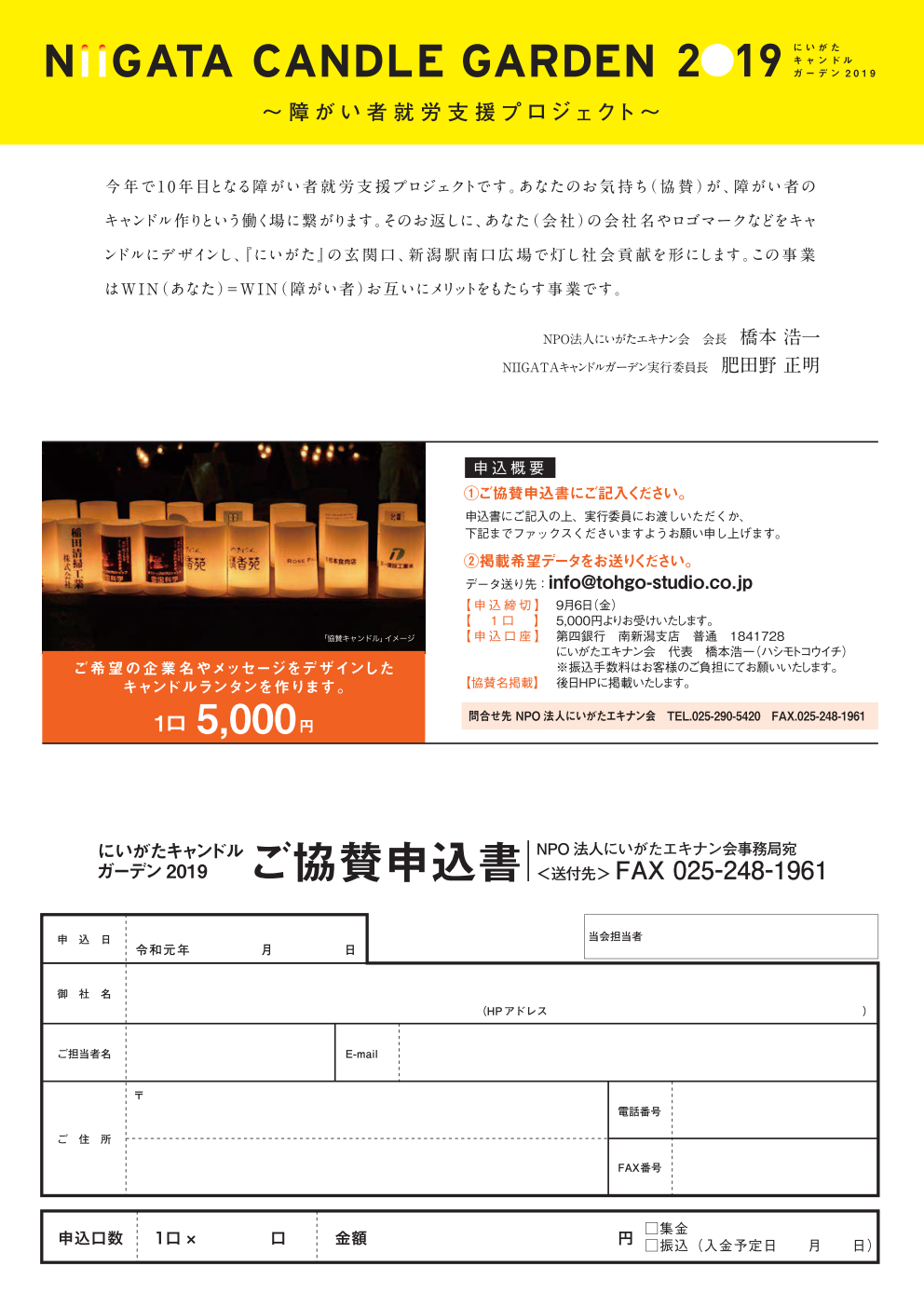 申込日平成31年　　月　　　日当会担当者　当会担当者　御社名URLご担当者名E-mailご住所電話番号ご住所FAX番号申込口数1口×口金額円□集金□振込（入金予定日：　　　／　　　）